Cloud Journal DirectionsAssignment Description: To keep a cloud journal for a few weeks containing at least ten observations of clouds, to describe and classify these clouds and to illustrate these observations.Outcomes: Keeping a cloud journal will increase awareness of cloud shapes and forms, improve powers of observation, lead to a better use of descriptive adjectives, and develop awareness of the nuances of the classification scheme.Minimum Requirement for a journal entry:location of clouds - nearest intersection if in the city, name of city (and country if not USA) for entries outside of Chicago.time of observation - date and hourdescription of extent of cloud cover - e.g. The clouds covers half of the visible sky; the clouds are small and scattered in separate places but all together they cover most of the sky;description of cloud - some useful adjectives: puffy, streaked, dark, bright, white, gray, globular, flat, dense, scattered, thin, like cotton, uniformly layered, high, low, vertical, mixed type, complex, solitary, fast-moving, stationary…classification of clouds - refer to 10 cloud types and variations take pictures of the clouds you see and insert them into your documentNumber of entries: From the date that begins the assignment until the date it is due there should be a minimum of 10 entries, representing 10 different days per week. Students are encouraged to make more than one observation on days when the clouds are changing frequently.Writing Style: Phrases are okay - not all sentences need to be complete sentences BUT language must be richly descriptive!This assignment is a lot of fun and will change how you see the world!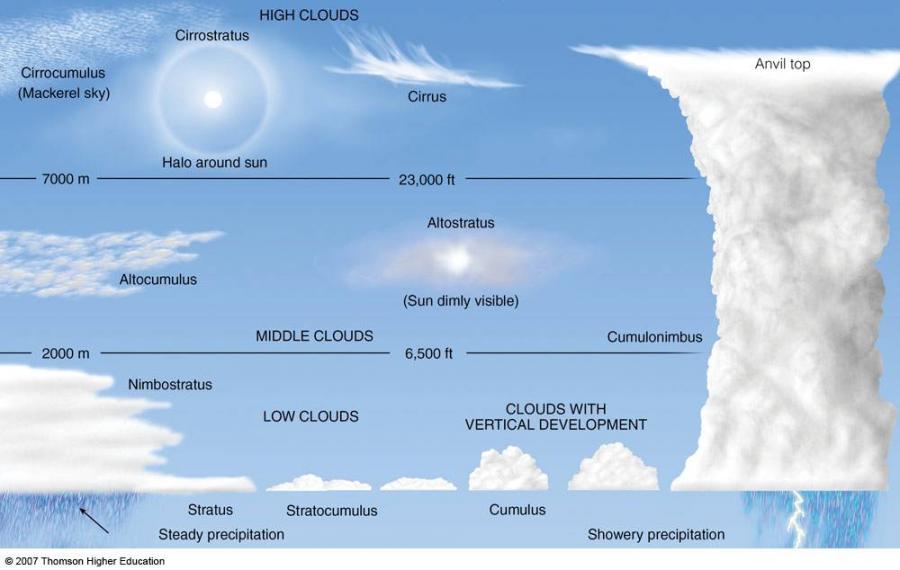 